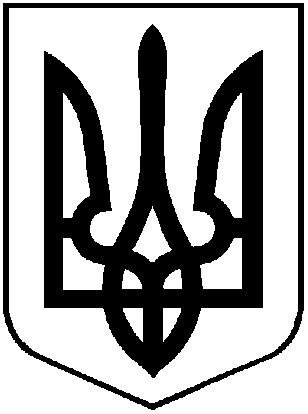 УКРАЇНАХМІЛЬНИЦЬКА МІСЬКА РАДАВІННИЦЬКОЇ ОБЛАСТІВиконавчий комітетР І Ш Е Н Н Явід “21” листопада   2019 р.                                                                           №443Про затвердження фінансового плану КП «Хмільникводоканал»Хмільницької міської радина 2020 рікЗаслухавши інформацію  директора  Бойко С.П. про фінансовий план КП «Хмільникводоканал» на 2020 рік,  на виконання Порядку складання, затвердження та контролю за виконанням фінансових планів підприємств міста комунальної форми власності (зі змінами), затвердженого рішенням виконавчого комітету міської ради від 24.05.2012 р. №159 (зі змінами), враховуючи погодження управління економічного розвитку та євроінтеграції міської ради, фінансового управління міської ради, та попередній висновок управління житлово-комунального господарства та комунальної власності міської ради, керуючись ст.,ст. 27,59 Закону України «Про місцеве самоврядування в Україні» виконавчий комітет міської радиВИРІШИВ:Затвердити фінансовий план КП „Хмільникводоканал”  на 2020 рік.Покласти на керівника КП „Хмільникводоканал” персональну відповідальність за виконання річного фінансового плану підприємства.Керівнику КП „Хмільникводоканал” звітувати про хід виконання фінансового плану на засіданні виконавчого комітету міської ради щоквартально до 25 числа місяця, що настає за звітним періодом. Контроль за виконанням цього рішення покласти на постійну комісію міської ради з питань планування бюджету, економічного розвитку та підприємництва (Ю.Г.Кондратовець) та постійну комісію міської ради з питань комплексного розвитку міста, регулювання комунальної власності і земельних відносин (Ю.І. Прокопович).	Міський голова						С.Б. Редчик